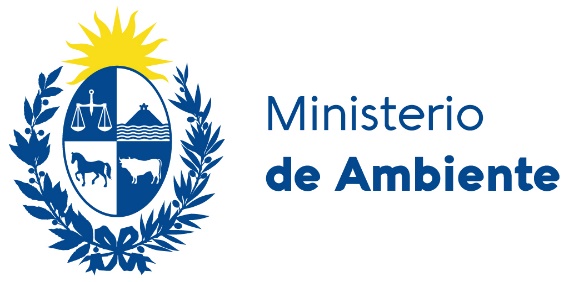 Departamento Gestión de Compras y StockTorre ejecutiva piso 6 | Teléfono 150 internos 3372| e-mail: compras@ambiente.gub.uy1Toda consulta deberá ser enviada a compras@ambiente.gub.uy con copia al contacto correspondiente. Las respuestas serán publicadas en el portal www.comprasestatales.gub.uy.Las consultas podrán ser realizadas hasta 24 horas antes del acto de apertura.Precio unitario y total con impuestos (pesos uruguayos o dólar pizarra vendedor).Mantenimiento de oferta.Plazo de entrega.Garantía, en caso de corresponder.Toda información adicional que se considere conveniente.Formulario de identificación del oferente, que luce como Anexo I.La adjudicación se realizará a la oferta que resulte más conveniente para la Administración, cumpliendo con todos los requisitos establecidos.La Administración se reserva el derecho de efectuar adjudicaciones parciales o desestimar todas las ofertas si las considerara inconvenientes.Crédito SIIF, a 60 días en moneda nacional.Compra Directa Nº166/2023Montevideo 3 de agosto de 2023 SOLICITUD DE COTIZACIÓNDescripciónALQUILER DE TVS PARA CONGRESO DE AREAS PROTEGIDAS Y EXPO PRADO 2023CotizaciónA efectos de la presentación de ofertas, el oferente deberá estar registrado en el Registro Único de Proveedores del Estado (RUPE), conforme a lo dispuesto por el Decreto del Poder Ejecutivo Nº 155/013 de 21 de mayo de 2013.RECEPCIÓN DE OFERTASHasta el 9 DE AGOSTO A LAS 12:00 HORAS a través del portal web de la Agencia Reguladora de Compras Estatales: www.comprasestatales.gub.uyAPERTURA ELECTRÓNICAAdjudicaciónSe verificará en el RUPE la inscripción de los oferentes en dicho Registro, así como la información que sobre el mismo se encuentra registrada, la ausencia de elementos que inhiban su contratación y la existencia de sanciones según corresponda.A efectos de la adjudicación, el oferente que resulte seleccionado, deberá haber adquirido el estado de “ACTIVO” en el RUPE, tal como surge de las Guías para la inscripción en RUPE, a las cuales podrá accederse en  www.comprasestatales.gub.uy en la sección Manuales para Proveedores, apartado “RUPE”.Si al momento de la adjudicación, el proveedor que resulte adjudicatario no hubiese adquirido el estado de “ACTIVO” en RUPE, se le otorgará un plazo de dos días hábiles contados a partir del día siguiente a la notificación de la adjudicación, a fin de que el mismo adquiera dicho estado, bajo apercibimiento de adjudicar este llamado al siguiente mejor oferente en caso de no cumplirse este requerimiento en el plazo mencionado.Los proveedores que se presenten deberán estar inscriptos en el Registro de Propietarios de Marca/Importadores de productos envasados según Decreto 260/2007 y contar o adherir a un Plan de Gestión de Residuos de Envases aprobados por el MVOTMA, para productos nacionales o importados. No aplica a servicios. Alquiler de Tvs para Congreso de Áreas Protegidas y Expo Prado 2023ESPECIFICACIONESCongreso de Áreas Protegidas (armado 13/08 Congreso 14 al 18/08 – Desarmado 18/08) Hotel Radisson Montevideo.TELEVISORES 426 televisores de 42 pulgadas6 soportes para televisores todos con entrada para pendrivecableado solamente de corrienteITEM 2 Expo Prado 2023 (Armado primera hora 17/09, desarmado 17/09 en la noche)TELEVISORES 426 televisores de 42 pulgadas6 soportes para televisores todos con entrada para pendrivecableado solamente de corrienteIncluya personal de armado y desarmado, traslado de materiales para ambos eventos.Item 1Item 1VISITA OBLIGATORIA O PRESENTACIÓN DE MUESTRAS-ContactoCristina Quintas : 291733380 int. 1015 : cristina.quintas@ambiente.gub.uy   Se deberá aclararDocumentaciónAdjudicaciónForma de pagoANEXO IFormulario de Identificación del OferenteRAZÓN SOCIAL DE LA EMPRESANOMBRE COMERCIAL DE LA EMPRESAR.U.T.DECLARACIÓN JURADAEl que suscribe declara contar con capacidad para contratar con el Estado, no encontrándose en ninguna situación que expresamente le impida dicha contratación, conforme lo preceptuado por el Art. 46 del T.O.C.A.F. y restantes normas concordantes y complementarias.Entiendo también, que todas las notificaciones se harán al correo registrado en RUPE.FIRMAACLARACIÓN DE FIRMAARTÍCULO 239º DEL CÓDIGO PENAL“El que, con motivo del otorgamiento o formalización de un documento público, ante un funcionario público, prestare una declaración falsa sobre su identidad o estado, o cualquiera otra circunstancia de hecho, será castigado con tres a veinticuatro meses de prisión”.